Longroyde Primary  School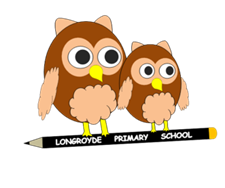 Data 2017 -2018Pupils working at EXS or EXS+KS1KS2ReceptionYear 1Year 2Re-checkReading72%68%---Writing64%76%---GPS-71%---Maths82%76%---RWM combined62%59%---GLD--76.1%--Phonics---88%92%